Månedsbrev for september på AlveneVelkommen til nytt barnehageår. Vi har nå kommet godt i gang med tilvenning. Avskjeden kan noen ganger være tøff både for liten og for stor, men vi ser at barna lar seg trøste av oss voksne og finner trygghet raskt etter avskjed. Disse ukene har vi delt oss litt opp, hvor noen av barna er ute på formiddag og noen inne. Dette for å skape trygghet i rommet, og vi voksne trenger å bli kjent med barnets rutine på dagen. Noen klarer å vente til lunsj klokken 11, noen trenger lunsj 10.15 og noen 10.30.Vi syns vi er blitt gode på å lese barnas signaler og bygger rutiner rundt dem. Så vet vi at etter hvert som ukene nå går klarer vi å komme i en fast rutine på samling, tur, lek og andre aktiviteter.Hvordan ukesrytmen vår blir vil vi snakke om på foreldremøte den 13 september fra klokken 17.00-18.00. Vi kommer til å ha faste turdager, smågrupper, språkgrupper og lekegrupper i løpet av uken.I september har vi brannvernuke i uke 38. Vi kommer da til å bruke Bjørnis sitt nasjonale pedagogiske opplegg om brannvern for barn i barnehagen. Denne uken vil barna bli kjent med hva de skal gjøre dersom det oppstår en brann. I tillegg vil vi legge til rette for kjekke aktiviteter og opplegg knyttet til tema ut fra alderen de er i.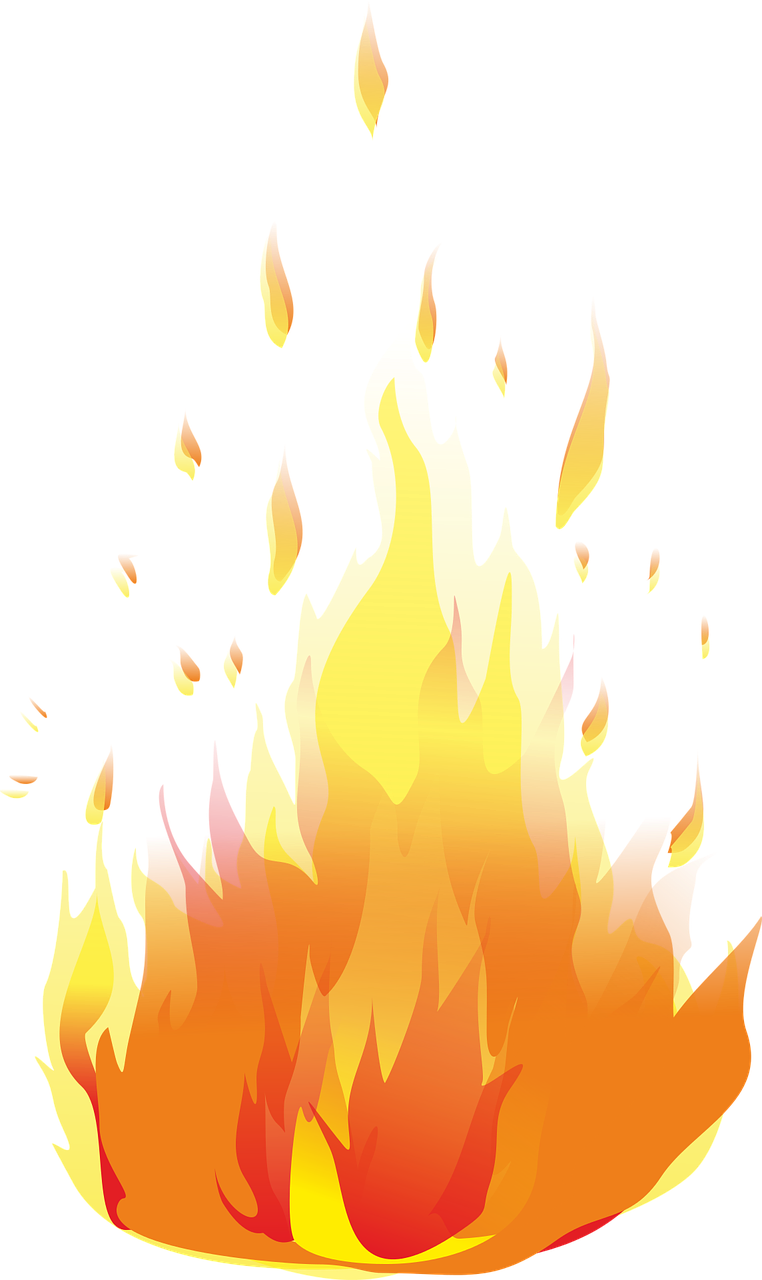 Videre vil vi i september ha fokus på leken og skape gode relasjoner og vennskapsbånd både for de nye barna og de som gikk her i fjor. Rammeplanen for barnehagen (2017) presiserer at barnehagen skal ivareta barnas behov for lek. Leken i barnehagen har en viktig og sentral plass og lekens egenverdi skal anerkjennes. På alvene er vi bevisste på at lek er viktig og at leken skal være en arena for utvikling og læring.Praktisk informasjon:- Sjekk boksen med skiftetøy jevnlig, slik at barnet alltid har tørre klær å ta på seg.- Send sms til avdelingen dersom barnet ditt er sykt eller har fri. Kommer barnet senere enn        9.30 er det fint med beskjed med tanke på tur og grupper.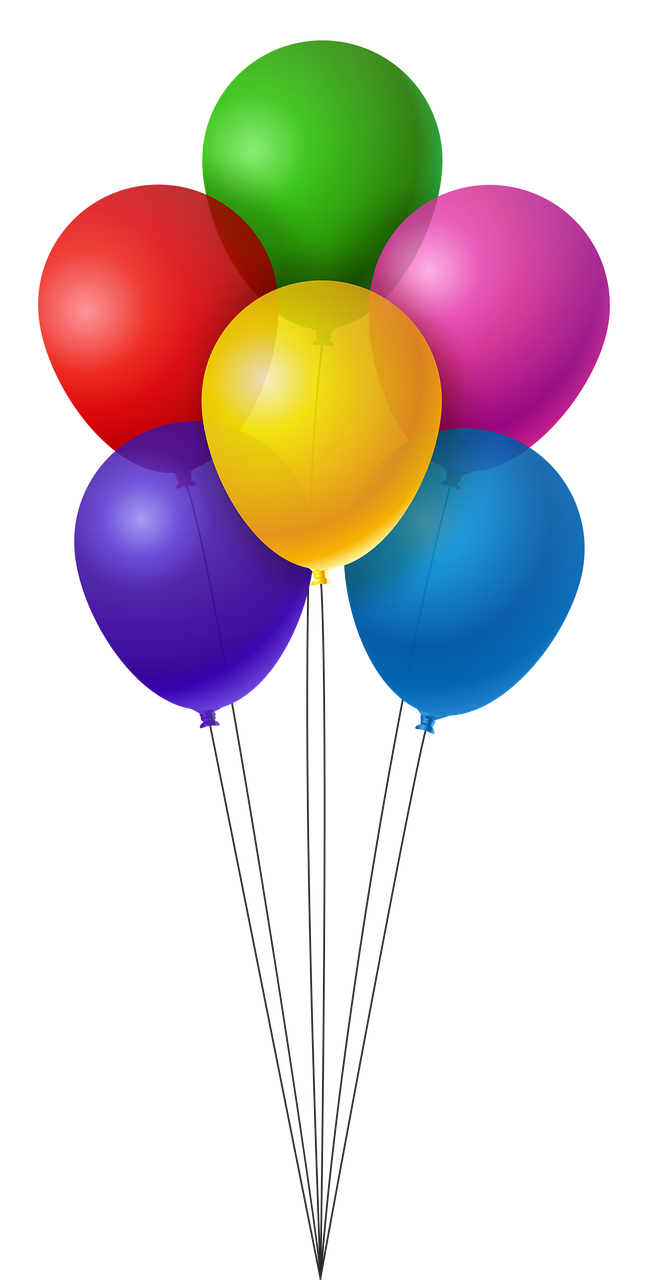 - Anne Sofie har fri hver mandag, Stefan jobber for henne.- Bursdager i september: Meriam blir 1 år 2 september                                          Leo Emilio blir 2 år 30 septemberMed vennlig hilsen Cecilie, Stefan, Maiken, Anne Sofie og Camilla